    AMPA COLEGIO LANDRO-CURSO 2021/22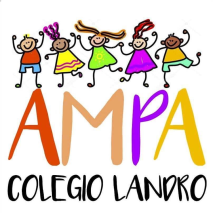 ¿Por qué es importante el AMPA? ¿Qué Funciones tiene?Representación de los padres y su asesoramientoColaboración con profesorado/alumnado para el buen funcionamiento del centroParticipación en el Consejo EscolarColaboración en Actividades del Centro y sus instalacionesOrganización de actividades complementariasVelar por la calidad educativa y fomentar la convivenciaEstos son algunos de los motivos por lo que es tan importante el AMPA y su continuidad! Ahora mismo la junta directiva está bajo mínimos y necesitamos nuevos miembros!  Así que si quieres ser una parte clave en la educación escolar de nuestros hijos te animamos a formar parte de nuestra junta directiva del AMPA COLEGIO LANDRO. Ponte en contacto con nosotr@s!-----------------------------------------------------------------------------------------------------------------------------------Asimismo te animamos a colaborar con el AMPA y a hacerte soci@! Sólo tiene beneficios!!Los soci@s del AMPA disfrutan de descuentos en numerosos establecimientos como podéis comprobar en la hoja que adjuntamos.  Estamos aquí para ti y agradecemos cualquier sugerencia:ampacolegiolandro@gmail.comhttps://www.facebook.com/ampacolegiolandroPara hacerte soci@ simplemente cubre el siguiente formulario y entrégalo en el colegio junto con una foto de tamaño carné del niño/a/s y el dinero (20€ por familia).¡TE ESPERAMOS!----------------------------------------------------------------------------------------------------------------------------------------------------------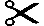 NOMBRE Y APELLIDOS DE MADRE, PADRE O TUTOR/A: ……………………………………………………………………………………………………………………………………………………………………….TFNO./S de contacto: ….…………………………………………………………………………………………………………..……………………¿Desea recibir las notificaciones de la AMPA a través de correo electrónico?     SI      	correo electrónico: ………………………………………………………………………………………………………..………NO   NOMBRE Y APELLIDOS  DE LOS/AS NIÑOS/AS DE LA UNIDAD FAMILIAR:……………………………………………………………………………………………………………………… CURSO: .……..………………..……….…………………………………………………………………………………………………………..….……… CURSO: .……..…………………..…….……………………………………………………………………………………………………………………… CURSO: .……..……………………..….IMPORTE: 20€ POR UNIDAD FAMILIAR IMPORTANTE: LEER Y FIRMAR LA INFORMACIÓN SOBRE PROTECCIÓN DE DATOS EXPUESTA EN LA PARTE TRASERA DEL DOCUMENTO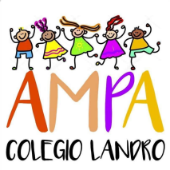 INFORMACIÓN SOBRE PROTECCIÓN DE DATOSEn cumplimiento del REGLAMENTO (UE) 2016/679 y de la Ley Orgánica 3/2018, de 5 de diciembre, de Protección de Datos de Carácter Personal y garantía de los derechos digitales (LOPD), informamos de lo siguiente:Responsable: APA COLEXIO LANDRO DE VIVEIRO, Rua Nicolás Cora Montenegro, 60, 27850, Viveiro (LUGO).Finalidad: Gestión de la relación con los asociados y cobro de servicios complementarios. Inscripción a actividades extraescolares. Envío de información, respuesta a tus consultas y peticiones, mientras dure nuestra relación y tengamos tu consentimiento. Uso de imágenes (Siempre que nos autorices). Legitimación: Relación contractual y en tu caso, consentimiento. Ley Orgánica 1/2002, de 22 de marzo, reguladora del Derecho de Asociación. Destinatarios: Los datos pueden ser comunicados al Centro educativo al que estamos adscritos para acreditar tu condición de asociado. Los datos del menor podrán ser comunicados a compañías de seguros (para asegurar las actividades en que participe), a agencias de viajes o empresas de organización de actividades extraescolares (si la actividad requiere la contratación de estos servicio). No se cederán datos a otros terceros salvo obligación legal. Derechos: Si has prestado el consentimiento para el tratamiento de imágenes, podrás retirarlo en cualquier momento, además puedes ejercer los derechos de acceso, rectificación, supresión y portabilidad de tus datos, y la limitación u oposición al tratamiento mediante escrito acompañado de copia de documento oficial que le identifique, dirigido al Responsable del tratamiento. En caso de disconformidad con el tratamiento, también tiene derecho a presentar una reclamación ante la Agencia Española de Protección de DatosMás información: https://www.adelopd.com/privacidad/apa-colexio-landro-de-viveiro IMÁGENES: Autorizo a APA COLEXIO LANDRO DE VIVEIRO a utilizar las fotografías y/o videos, en los que aparezca mi imagen y/o la imagen del menor, captada durante la realización de actividades: Sí Autorizo.           NO Autorizo.Las imágenes podrán ser utilizadas para promocionar a APA COLEXIO LANDRO DE VIVEIRO en la página web, redes sociales y/o en su documentación promocional. *La autorización no fija ningún límite de tiempo para su concesión ni para la explotación de las fotografías y videos en los que aparezca, por lo que la autorización se considera concedida por un plazo de tiempo ilimitado.RECIBIR INFORMACIÓN: Autorizo y consiento recibir información de APA COLEXIO LANDRO DE VIVEIROpor Apps de mensajería (WhatsApp, Telegram...) u otros medios. Sí Autorizo.           NO Autorizo.En Viveiro, ____ de ____________ de ________________Los abajo firmantes, declaran que han sido informados para el tratamiento de datos por parte de la asociación. En el caso de no estar presente el otro titular de la patria potestad, el progenitor / tutor presente declara ser la persona responsable legal del menor participante y manifiesta que el resto de representantes legales, si los hay, están conformes con el tratamiento.Firmado progenitores o tutores legales: